Being For The Benefit Of Mr. KiteLennon-McCartney 1967 (The Beatles)&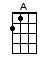 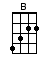 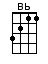 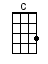 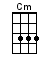 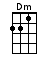 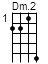 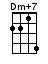 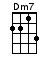 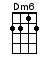 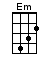 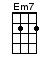 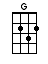 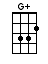 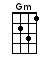 INTRO:  / 1 2 3 4 / [Bb] / [A] / [Dm] [G]For the [Cm] benefit of [Gaug] Mr. Kite[Bb] There will be a [Dm] show tonight on [G] trampoline / [Gaug]The [Cm] Hendersons will [Gaug] all be there[Bb] Late of Pablo [Dm] Fanques Fair [A] what a sceneOver [Dm] men and horses [Dm7] hoops and garters[Bb] Lastly through a [A] hogshead of [Dm] real fireIn this [Gm] way Mr. [A] K will challenge the [Dm] world/ [Gm][A] / [Dm] [G7]The [Cm] celebrated [Gaug] Mr. KPer-[Bb]forms his feat on [Dm] Saturday at [G] Bishopsgate / [Gaug]The [Cm] Hendersons will [Gaug] dance and singAs [Bb] Mr. Kite flies [Dm] through the ring [A] don't be lateMessrs [Dm] K and H as-[Dm7]sure the public[Bb] Their production [A] will be second to [Dm] noneAnd of [Gm] course, Henry The [A] Horse dances the< 3/4 TIME >[Dm]2 waltz / [Dmadd7] / [Dm7] / [Dm6] / [A] / [A] / [A] / [A] /[Dm]2 / [Dmadd7] / [Dm7] / [Dm6] / [B] / [B] /[Em] / [Em7] / [C] / [B] / [Em] / [Em7] / [C] / [B] / [Em] / [Em] /< 4/4 TIME >[G]     The [Cm] band begins at [Gaug] ten to sixWhen [Bb] Mr. K per-[Dm]forms his tricks with-[G]out a sound / [Gaug]And [Cm] Mr. H will [Gaug] demonstrateTen [Bb] somersets he'll [Dm] undertake on [A] solid groundHaving [Dm] been some days in [Dm7] preparationA [Bb] splendid time is [A] guaranteed for [Dm] allAnd to-[Gm]night Mr. [A] Kite is topping the [Dm] bill / [Gm][A] /[Dm]2[Dmadd7] / [Dm7][Dm6] / [A] / [A] /[Dm]2[Dmadd7] / [Dm7][Dm6] / [B] /[Em][Em7] / [C][B] / [Em][Em7] / [C][B] /[Em][Em7] / [C][B] / [Em][Em7] / [C][B] / [Em] www.bytownukulele.ca